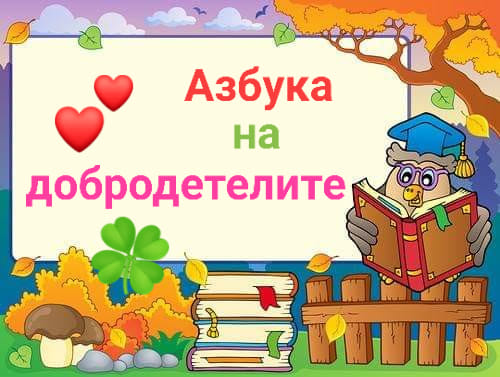 А - Азбуката научете!
Б - Благодарността ценете!
В - Вечно с вяра вий вървете!
Г - Грубост, глупост не крепете!
Д - Добротата съхранете!
Е - Егоизма победете!
Ж - Жестокостта вий сломете!
З - Злобата я забравете!
И - И ината изпратете!
Й - С гимнастикa здравето върнете!
К - Коварството го изгонете!
Л - Лъжата бързо накажете!
М - Към мъдрост вечно се стремете!
Н - Науката я съхранете!
О - Обичта си подарете!
П - Подлостта не я търпете!
Р - Работливи вий бъдете!
С - Със скромността се накичете!
Т - Търпението научете!
У - Уважението разпръснете!
Ф - Фалшивостта я изгонете !
Х - Храбростта я оценете!
Ц - Целта си нивга не губете!
Ч - Човещината съхранете!
Ш - Шампиони вий бъдете!
Щ - Щастието...за него се борете!
Ъ - Ъглите не са за вас, не се таете!
Ю - С юначност страха прогонете!
Я - От яд вий грешки не правете!

/Биляна Дар/